_____________________________________________________________________________«   » ______ 2016_г. №_______№________  «____» ___________ 20__г.                                                    Об обучающем семинаре по программированию и робототехникеВ рамках Конференции «Школьные технопарки как ресурс опережающей подготовки кадров» с 29 по 31  марта 2016 г. состоится семинар для учителей, педагогов  дополнительного образования по теме "Обучение школьников программированию робототехнического конструктора на основе  платформы Arduino".  В ходе обучения слушатели изучат программное обеспечение и основные принципы программирования; познакомятся с форматом обучения школьников, познакомятся с основными регламентами проведения соревнований по робототехнике. 1 день. 10-00 - 13-00 14-00 - 18-00Семинар (очный) Тема 1.Устройство Арчибота (компектующие + ЗИП): образовательные задачи, которые можно решить в помощью данного конструктора. Работа с аудиторией. Ответы на вопросы. Тема 2. Платформа Ардуино. Знакомство с возможностями микроконтроллера. Изучение ПО. Практическая работа. Тема 3. Образовательная программа Школа цифровых технологий, модуль программирование на основании робототехнического набора Арчибот. Работа с аудиторией. Ответы на вопросы.Тема 4. Открытое первое занятие по модулю (при согласовании с ОУ)2 день 10-00 - 13-00 14-00 - 18-00Тема 1. Особенности преподавания программирования на платформе Ардуино.Тема 2. Конспекты занятий, знакомство, изучение материалов.1,5 часа: Самостоятельная работа. Подготовка 3 уроков по программе. 3 день 10-00 - 16-00Тема 1. Презентация подготовленных уроков.Тема 2. Конспекты занятий, знакомство, изучение материалов Тема 3. Возможности платформы Арчибот для подготовки детей к соревнованиям. Знакомство с регламентами.Обучение проводят специалисты  Центра молодежного инновационного творчества  (г.Томск.)Место проведения курсов: НПСОШ №2, г.Якутск, ул. Ярославского, д.8/1Заявки для участия в семинаре отправить в электронном виде по адресу: ctt_yakutsk@mail.ru, sofsvyat@mail.ru.В заявке необходимо указать, следующие данные: наименование ОУ, ФИО слушателя курсов, предмет, нонтакты: e-mail, телефон слушателя курсовПо вопросам обращаться, 89141096087 (Святослав Андреевич, директор ЦТТ) P.S. Официальные письма разосланы по школам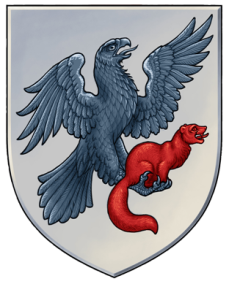 